Youth Engagement Volunteer  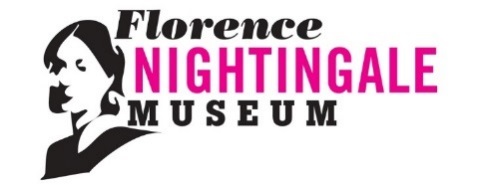 Are you aged between 14-19 and have an interest in history and/or museums? Would you like to be part of an innovative international research project?  If so, we’d love to hear from you! The Florence Nightingale museum is recruiting youth engagement volunteers as part of an international research project working with young people. Applications are invited from anyone aged 14-19 who has an interest in history, museums and heritage and/or supporting the Lambeth and Southwark communities. Who are we? The Florence Nightingale Museum celebrates the life and work of the world’s most famous nurse. Located on the banks of the river Thames opposite the Houses of Parliament, the museum attracts visitors from around the world who want to learn more about the ‘Lady with the Lamp’ and her Victorian world. We also examine Florence’s legacy and her influence on nursing today. Who are we looking for?As part of an international research project studying young people and their engagement with the STEM subjects (Science, Technology, Engineering and Maths), we’re looking to recruit youth engagement volunteers who can bring energy and enthusiasm to the Museum and who want to gain skills in visitor engagement and museum education work.  Having the following skills and interests would be beneficial: An interest in museums, heritage, culture, history or tourism. An interest in creating events and content for young people Ability to work as part of a team and participate in group discussion Aged between 14-19 Willingness to participate in a research project and complete occasional surveys provided by the University of Exeter.  What our youth engagement volunteers will do: Co-create and deliver talks and tours to museum visitorsRun object-handling stations for visitorsOrganise and run events for other young peopleParticipate in outreach initiatives within our local community Help with marketing and promoting events for young people Share ideas and discuss current issues Learn about working in a museum Gain CV-boosting experience and new practical skillsLearn about Florence Nightingale, her legacy and the history of nursingHow much time will it take? We understand that young people lead busy lives so we’d like our volunteers to participate at least 1-2 times per month, preferably on weekends.  We hope to bring our youth engagement volunteers together to meet each other and will hold meetings every 2nd and 4th Sunday of the month between 12:00-15:00. Scheduled events will usually take place between these times, although there may occasionally be planned events outside of these times.What experience do you need? There is no experience necessary! All we ask for is enthusiasm and commitment.  How do I apply? If you are interested in becoming a Youth Engagement Volunteer at the Florence Nightingale Museum, please send a completed application form to Holly Henry at HollyH@florence-nightingale.co.uk 